Mustervorlage Baustellenprotokollzu IVD-Merkblatt Nr. 19-1Abdichtungen von Fugen und Anschlüssen im Dachbereich (Außenbereich)
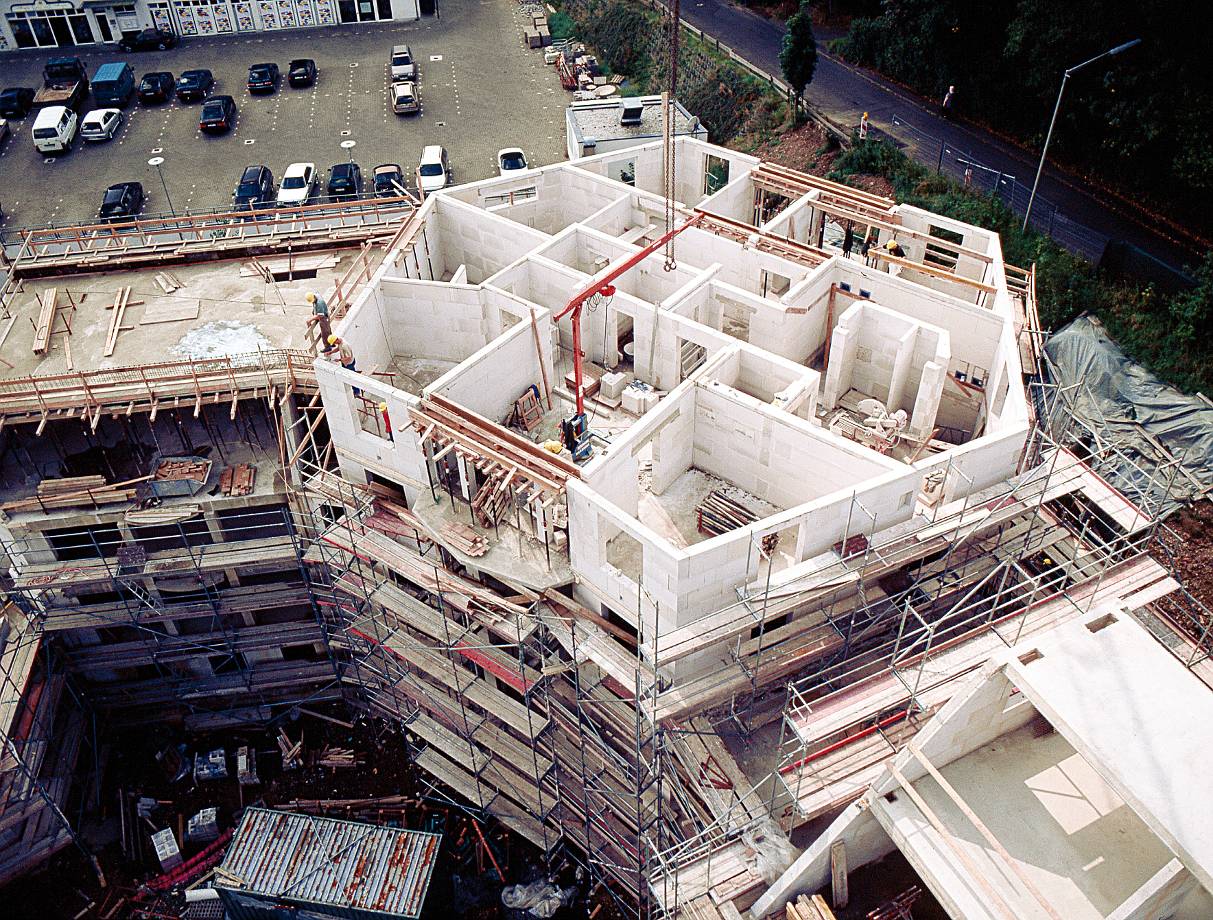 Mustervorlage Baustellenprotokoll 1der ordnungsgemäßen Ausführung einer Abdichtung von Fugen mit Dichtstoffen/Fugenbändern ohne chemische BelastungArt der Fugendichtung  Direkter Auftraggeber Ausführende Firma  Bedenken gem. § 4 Nr. 3 VOB Teil B Ja   (schriftliche Begründung als Anlage)	 NeinFreigabe der Ausführung durch  Beginn der Ausführung  Ende der Ausführung  Eingesetztes Fugenabdichtungs-SystemDichtstoff/Fugenband  - Rohstoffsystem	- Fabrikat	Haftvermittler/Grundierung- Fabrikat	Hinterfüllmaterial- PE-Rundschnur	 - Trennfolie	- Sonstiges	Datum  		Unterschrift des für die Baustelle VerantwortlichenDatum  		Unterschrift des direkten AuftraggebersMustervorlage Baustellenprotokoll 2für die Abdichtung von Fugen mit bauaufsichtlich zugelassenen Dichtstoffen/Fugenbändern in LAU-Anlagen (u.a. Tankstellen)Art der Fugendichtung  Auftraggeber  Ausführender Fachbetrieb nach WHG für die Herstellung vonflüssigkeitsdichten Fugen  Bedenken gem. § 4 Nr. 3 VOB Teil B Ja   (schriftliche Begründung als Anlage)	 NeinFreigabe der Ausführung durch  Beginn der Ausführung  Ende der Ausführung  Baustellenverantwortlicher des Fachbetriebes
gemäß § 19 I WHG  autorisiertes Personal des ausführenden Fachbetriebes durch den Materialhersteller  Eingesetztes Fugenabdichtungs-SystemDichtstoff/Fugenband	 - Rohstoffsystem	- FabrikatHaftvermittler/Grundierung- Fabrikat	- einkomponentig	- zweikomponentig	Hinterfüllmaterial- PE-Rundschnur	- Trennfolie	- Sonstiges	MischgeräteVom Dichtstoffhersteller empfohlene Mischvorrichtung verwendet:ja                                                  neinWenn nein, welche  VerarbeitungsgeräteHandspritzpistole     Druckluftpistole     Automat     AnlageSonstigeFugenplan mit Bemaßung als Anlage beigefügt:ja                                                  neinAbnahme am	Datum	 Alle aktuellen IVD-Merkblätter kostenlos downloaden auf:
Im IVD-Produkt-Finder finden Sie die empfohlenen Qualitäts-Produkte
der IVD-Mitgliedsfirmen nach den IVD-Merkblättern.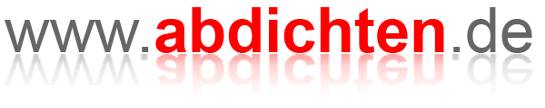 Außerdem viele Informationen rund um die Baufugen-Abdichtung in den Bereichen Boden, Fassade, Fenster, Sanitärbereich und Wasserbereich.Sowie die IVD-Begriffsuche, das komplette Dichtstofflexikon online und ständig aktuelle News rund ums Thema.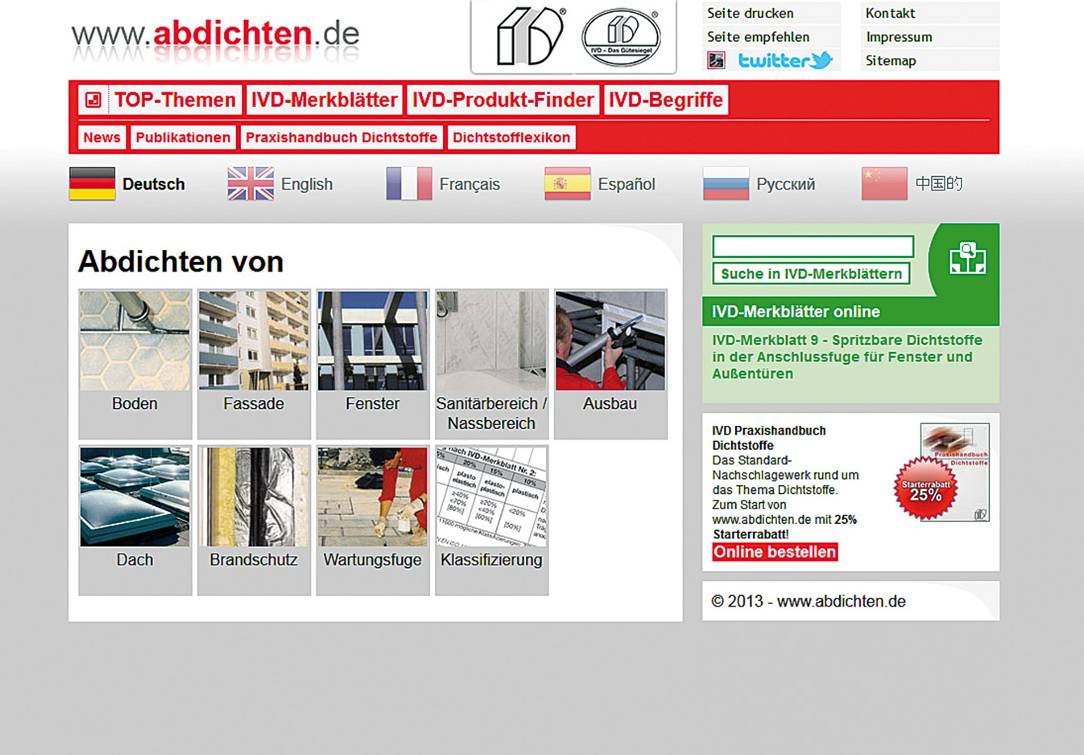 www.abdichten.de –
Ihre Plattform rund um das Thema Dichten und Kleben am Bau.
Folgen Sie uns auf twitter: www.twitter.com/abdichten_deBauvorhabenDatum/
UhrzeitLufttemp.
(°C)Bauteil-oberflächentemp. (°C)rel. Luft-feuchte (°C)Taupunkt (°C)sonnigheiterbewölktregnerischBauvorhabenzugelassener DichtstoffFabrikat
Farbe
Chargen-Nr.
Gebindegröße
selbstverlaufendstandfeststandfestPrimerFabrikatFarbeChargen-Nr.Gebindegrößesaugende Untergründenicht saugende UntergründeHinterfüllungFabrikatDimensionierungPE-RundschnüreRohdichte in kg/m3TrennfolienMaterial:sonstigesDatum/
UhrzeitLufttemp.
(°C)Bauteil-oberflächentemp. (°C)rel. Luft-feuchte (°C)Taupunkt (°C)sonnigheiterbewölktregnerischUnterschrift Baustellenverantwortlicher des Fachbetriebes gemäß § 19 I WHGUnterschrift
direkter Auftraggeber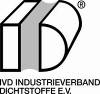 IVD INDUSTRIEVERBAND DICHTSTOFFE E.V.
Geschäftsstelle
Sohnstraße 65
40237 Düsseldorf
Fon: +49 211 6707-825
Fax: +49 211 6707-975
E-Mail: info@ivd-ev.de
Internet: www.ivd-ev.deDie Inhalte dieser Fachinformation wurden mit größter Sorgfalt erstellt. Für die Richtigkeit, Vollständigkeit und Aktualität der Inhalte können wir jedoch keine Gewähr oder Haftung übernehmen. Es handelt sich hier lediglich um eine Mustervorlage.